For  :Organizing committee: Judges commission :(*) appointed by WAE. Contact made on : Classifiers appointed by WA (for Para events):Jury of appealDetails of appeals and results to be attached:In respect of the Inspection report and  recommendations, please indicate the overall standard of the competition on a scale of 1 – 10 (where 10 = excellent and 1 = sub-standard)RESULTS/SCORING:WAE Results system (IANSEO) was used:	Y/NTabulatory final result list  is attached to this reportName of the Results manager:Additional comments:(*) where available minutes of meetings or program-changes to be attached to this reportPlease indicate any areas of concern over the conduct of Doping Control:Submit any sensitive or confidential reports directly to WA Medical Committee)For future use, if possible give some references in respect to the duration of the various parts of a competition, e.g. Qualification Round, Elimination Rounds, various Final Rounds etc. Recommendations to WAE Secretariat:Final Result list to be sent to WAE Secretary General by the organizers, in tabulatory format Technical Delegate signature: Final Report distributed on ………… through e-mail to:Chairman/President of the Organizing CommitteeChairman of the Tournament Judge CommissionTechnical Delegate-colleagues appointed for other legs if anyWAE Secretariat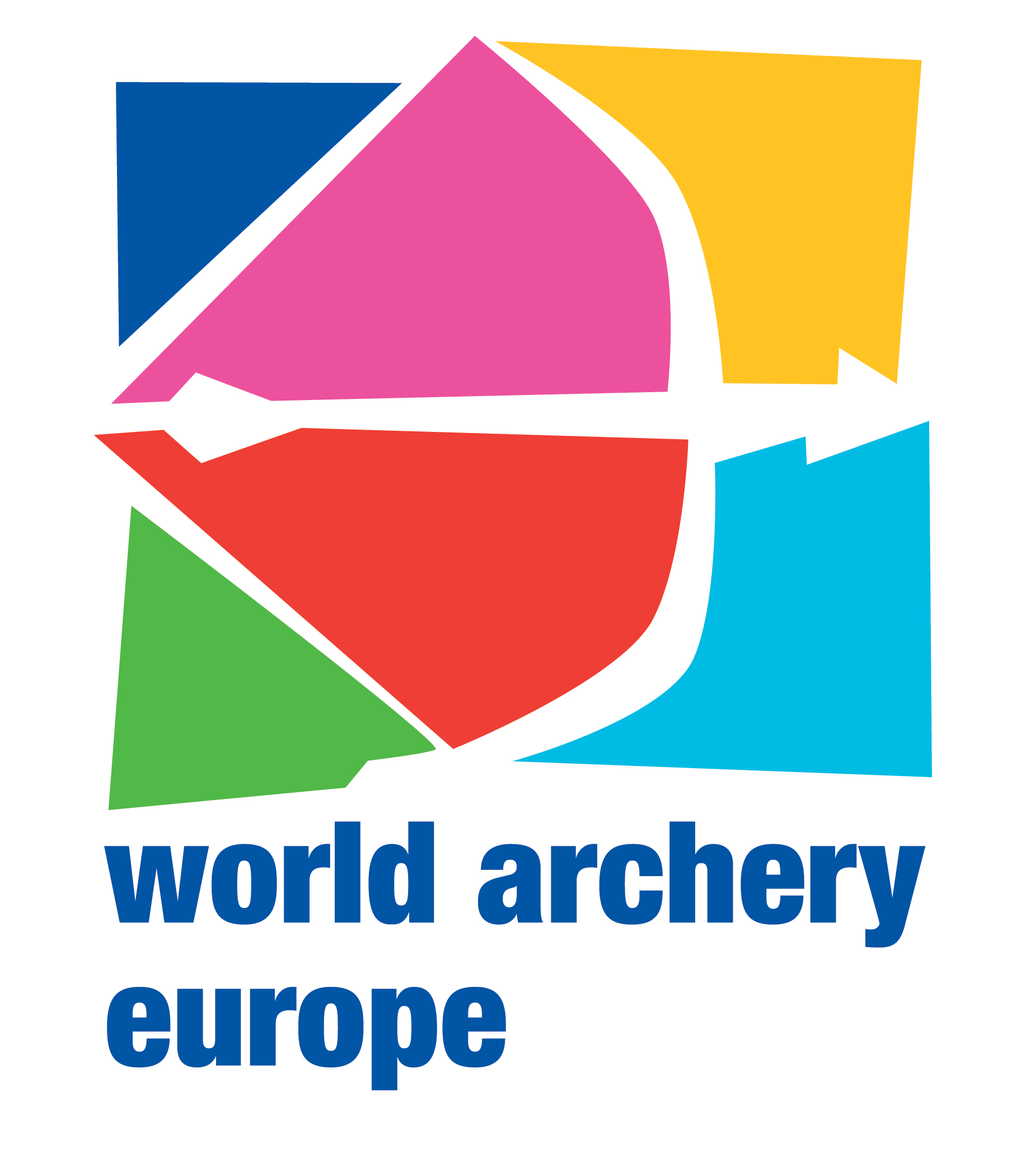 TECHNICAL DELEGATE FINAL REPORTReport by the Technical Delegate: Mr/Mrs  European Championship IndoorEuropean Grand Prix – Leg:European Championship Outdoor Target SeniorsEuropean Youth Cup Circuit – Leg:European Championship Outdoor Target JuniorEuropean Para-Archary Cup Circuit – Leg:European Championship Field Seniors and JuniorEuropean Club Team CupEuropean Championship 3D SeniorsRun-Archery European CupEuropean Championship Para-ArcheryWRT – discipline:Held in :Country :Date : Place :Place :Place :NameFunctionNameFunctionChairPR managerSecretaryTransport managerField managerNameFunction*NameFunction*ChairXDeputy ChairXDOSDOS AssistantJudgeXNameFunctionNameFunctionChief ClassifierClassifierClassifierClassifierNameFunctionNameFunctionChairAlternateMemberAlternateMemberAlternateVENUEComments:Event-equipment:Timing-equipment:DOS-Stand:Competitors- facilities:Officials’ facilities:Venue security:LOGISTICS Comments:Accreditation.Accommodation:Transport:Hospitality:PROTOCOL: Y/NComments :Team Captains’ Meeting(s)*Opening CeremonyClosing CeremonyAwards CeremoniesBanquet/Disco/PartyOfficial ReceptionsDOPING CONTROLAuthority undertaking the samples:Accredited Laboratory (name):Address:Telephone:e-mail:Number of samples taken (M/F):STATISTICSCOUNTRIESCOUNTRIESCOUNTRIESPARTICIPANTSPARTICIPANTSPARTICIPANTSWAEOtherTotalWAEOtherTotalEuropean ChampionshipsOther WAE TournamentsCATEGORYINDIVIDUALSINDIVIDUALSTEAMSTEAMSCATEGORYNumberPoint at which Elimination Round begins: 1/32, 1/16 etcNumberPoint at which Elimination Round begins: 1/8th etcELIMINATION/FINAL ROUNDS      (Y/N answers)INDIVIDUAL MATCHESINDIVIDUAL MATCHESTEAM MATCHESTEAM MATCHESDOS ControlAlternatingDOS ControlAlternatingGold Medal FinalsBronze Medal MatchesSemi FinalsQuarter FinalsINDIVID. MATCHESTEAM MATCHESBronze Medal Finals shot in one detail under guidance of judges?Gold Medal Finals shot in one detail under guidance of judges